Muster-Gefährdungsbeurteilung Chemieunterricht an WaldorfschulenKlassenstufe: 		12. KlasseTitel des Versuchs: 	Reaktionen der Zinn(II)-chloridlösung (9.7)Literatur:			Lehrbuch der phänomenologischen Chemie, Band 2, Seite 334 Gefahrenstufe                  	Versuchstyp   Lehrer             Schüler          nicht das Experiment mit 										      Kaliumdichromatlösung!Gefahrstoffe (Ausgangsstoffe, mögliche Zwischenprodukte, Endprodukte)Andere Stoffe:Beschreibung der Durchführunga) Zinn(II)-chloridlösung wird tropfenweise mit halbkonz. Natronlauge versetzt. Man gibt so viel 	Lauge bei, bis der Niederschlag wieder aufgelöst ist. Dann versetzt man den Ansatz mit halbkonzentrierter Salzsäure. b) Zu Kaliumpermanganatlösung gibt man Zinn(II)-chloridlösung.c)  Zu Kaliumdichromatlösung gibt man Zinn(II)-chloridlösung. Ergänzende HinweiseKeineEntsorgungshinweiseAlle Reste in den Sammelbehälter "Schwermetallabfälle" gegeben.Mögliche Gefahren (auch durch Geräte)Sicherheitsmaßnahmen (gem. TRGS 500)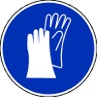 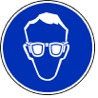 			Schutzbrille tragen		Schutzhandschuhe tragen	Ersatzstoffprüfung (gem. TRGS 600)Durchgeführt; bei Verwendung von (käuflicher) Kaliumdichromatlösung ist das Risiko mit dieser Substanz deutlich zu minimieren. Tätigkeitsverbote und Tätigkeitsbeschränkungen werden beachtet.Die Beobachtung der Redoxreaktion ist hier sehr augenfällig und ist auch aus der Klassenstufe 11 bereits bekannt (vergl. Lehrbuch der phänomenologischen Chemie, Band 2; Seite 139).AnmerkungenH290		Kann gegenüber Metallen korrosiv sein.H301		Giftig bei Verschlucken.H302		Gesundheitsschädlich bei Verschlucken.H314		Verursacht schwere Verätzungen der Haut und schwere Augenschäden.H315		Verursacht Hautreizungen.H317		Kann allergische Hautreaktionen verursachen.H319		Verursacht schwere Augenreizung.H332		Gesundheitsschädlich bei Einatmen.H335		Kann die Atemwege reizen.H340		Kann genetische Defekte verursachen.H350		Kann Krebs erzeugen.H360FD		Kann die Fruchtbarkeit beeinträchtigen. Kann das Kind im Mutterleib schädigen.	H411		Giftig für Wasserorganismen, mit langfristiger Wirkung.H412		Schädlich für Wasserorganismen, mit langfristiger Wirkung.P201		Vor Gebrauch besondere Anweisungen einholen.P202		Vor Gebrauch alle Sicherheitsratschläge lesen und verstehen.P261_f		Einatmen von Nebel/Dampf vermeiden.P261_s		Einatmen von Staub/Rauch/Aerosol vermeiden.P262		Nicht in die Augen, auf die Haut oder auf die Kleidung gelangen lassen.P273		Freisetzung in die Umwelt vermeiden.P280		Schutzhandschuhe/Schutzkleidung/Augenschutz/Gesichtsschutz tragen.	P301+330+331	Bei Verschlucken: Mund ausspülen. Kein Erbrechen herbeiführen.	P302+352	Bei Berührung mit der Haut: Mit viel Wasser und Seife waschen.	P304+340	Bei Einatmen: Die Person an die frische Luft bringen und für ungehinderte Atmung sorgen.P305+351+338	Bei Berührung mit den Augen: Einige Minuten lang vorsichtig mit Wasser ausspülen. Eventuell. vorhandene 		Kontaktlinsen nach Möglichkeit entfernen. Weiter ausspülen.P309+310	Bei Exposition oder Unwohlsein: Sofort Giftinformationszentrum oder Arzt anrufen.P310		Sofort Giftinformationszentrum/Arzt anrufen.P312		Bei Unwohlsein Giftinformationszentrum/Arzt anrufen.P391		Ausgetretene Mengen auffangen.P403+233	An einem gut belüfteten Ort aufbewahren. Behälter dicht verschlossen halten.P405		Unter Verschluss aufbewahren.P501		Inhalt/Behälter örtlicher Sondermüllsammelstelle zuführen.Schule:Datum:				Lehrperson:					Unterschrift:Schulstempel:© Ulrich Wunderlin / Atelierschule Zürich / Erstelldatum: 28.02.2016______________________________________________________________________________NameSignalwortPiktogrammeH-SätzeEUH-SätzeP-SätzeAGW in mg m-3Zinn(II)-chlorid-DihydratLösung nach 9.5Gefahr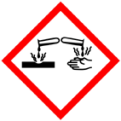 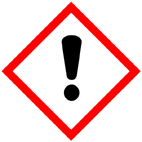 H302 H314 H317---P280 P301+330+331 P302+352 P305+351+338 P309+3108 E(einatembareFraktion)Natronlaugew = 15%GefahrH290 H314---P280 P301+330+331 P305+351+338 P309+310---Salzsäurehalbkonz. (w≈15%)AchtungH290 H315 H319 H335---P261_f P280 P304+340 P305+351+338P312 P403+233---Kaliumpermanganat-lösung c = 0,05 mol∙l-1Gefahr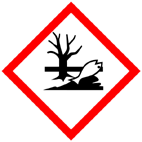 H411---P273 P391 P501---Kaliumdichromat-lösung w = 5%Gefahr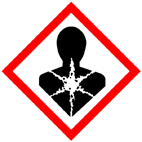 H332 H340 H350 H360FD H412---P201 P202 P273 P280 P405 P501---Zinn(IV)-chloridlösung(Reaktionsprodukt)GefahrH314 H335 H412---P261_s P273 P280 P305+351+338 P310---Mangan(II)-chlorid-lösung(Reaktionsprodukt)Gefahr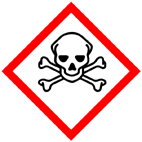 H301 H411---P273 P309+310---Chrom(III)-chlorid-lösung(Reaktionsprodukt)AchtungH302---P262---Demineralisiertes WasserGefahrenJaNeinSonstige Gefahren und HinweiseDurch EinatmenXDurch HautkontaktXBrandgefahrXExplosionsgefahrXDurch AugenkontaktX